Пожар с эвакуацией02.07.2022 года в 19 час 00 мин на пульт связи пожарно-спасательного отряда  № 40 (м.р. Сергиевский) государственного казенного учреждения Самарской области «Центр по делам гражданской обороны, пожарной безопасности и чрезвычайным ситуациям»  по системе 112 поступило сообщение о том, что по адресу п. Серноводск, ул. Калинина д.24, кв.54 с балкона виден дым. На место были направлены пожарные расчеты ПСО №40 ПСЧ №109 и ПСЧ-176 в количестве 6 человек личного состава  и  2 единицы техники, ООО «ПГС» ПЧ-175 в количестве 5 человек личного состава и 1 единица техники. По прибытии к  месту вызова, при проведении разведки было установлено, что горит балкон на 5 этаже многоквартирного дома. Жильцы не могут покинуть квартиры самостоятельно. В связи с этим к месту пожара требуется автолестница. В тушении участвовали 13 человек, было подано 3 ствола «Б», задействовано 4 единицы пожарной автотехники, работало 3 звена ГДЗС. В 19 час 45 мин была объявлена локализация пожара, а в 19 час 54 мин возгорание было ликвидировано. В результате пожара эвакуировано 22 человека и спасено 5 человек. Причины пожара выясняются.Уважаемые жители Самарской области! Государственное казенное учреждение Самарской области «Центр по деламгражданской обороны, пожарной безопасности и чрезвычайным ситуациям» обращается к Вам: во избежание возникновения пожара соблюдайте требования пожарной безопасности. В случае обнаружения пожара звоните по телефону «01», «101» или по единому номеру вызова экстренных оперативных служб «112».Инструктор противопожарной профилактики ПСО №40 Анна Земскова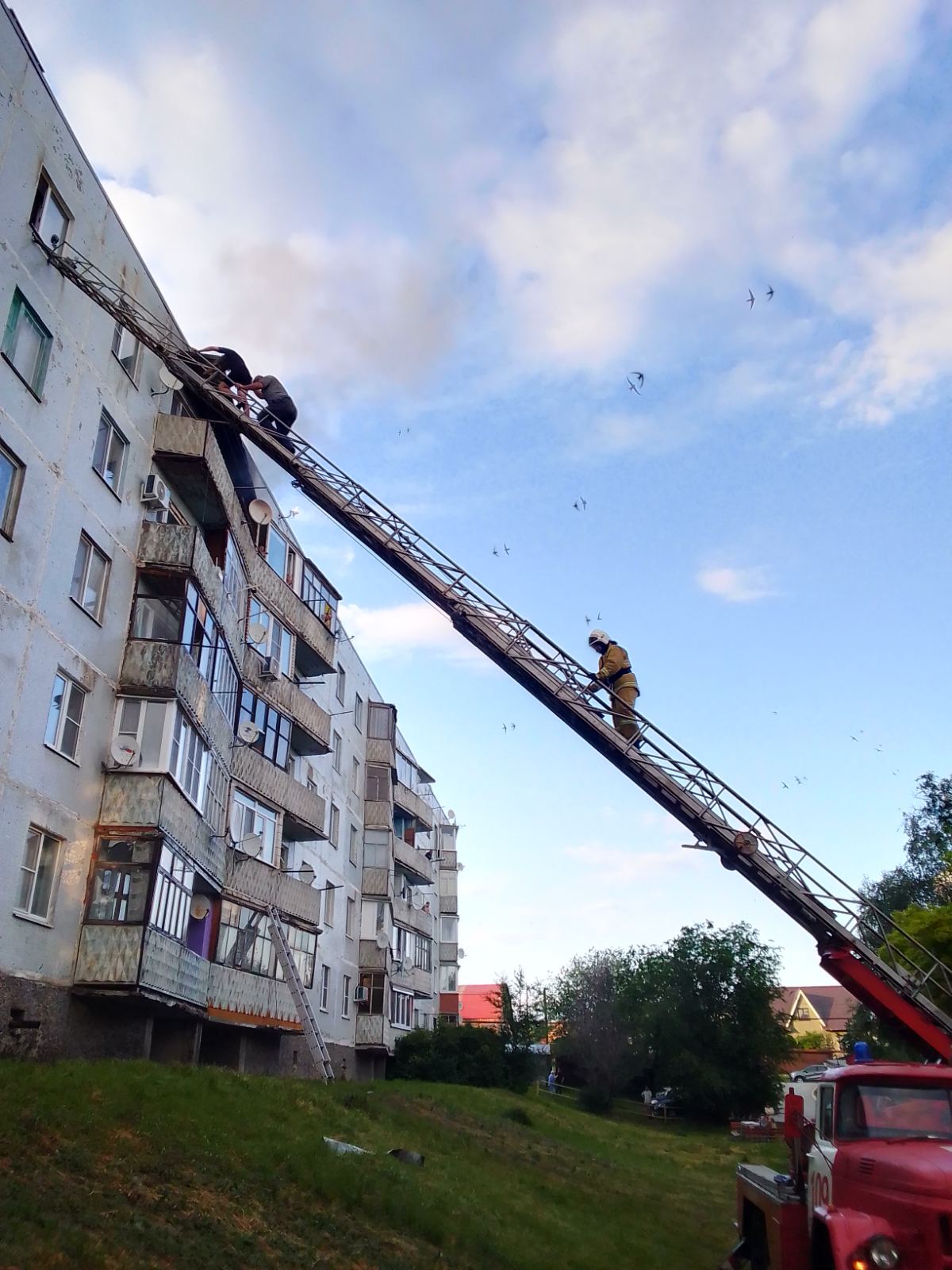 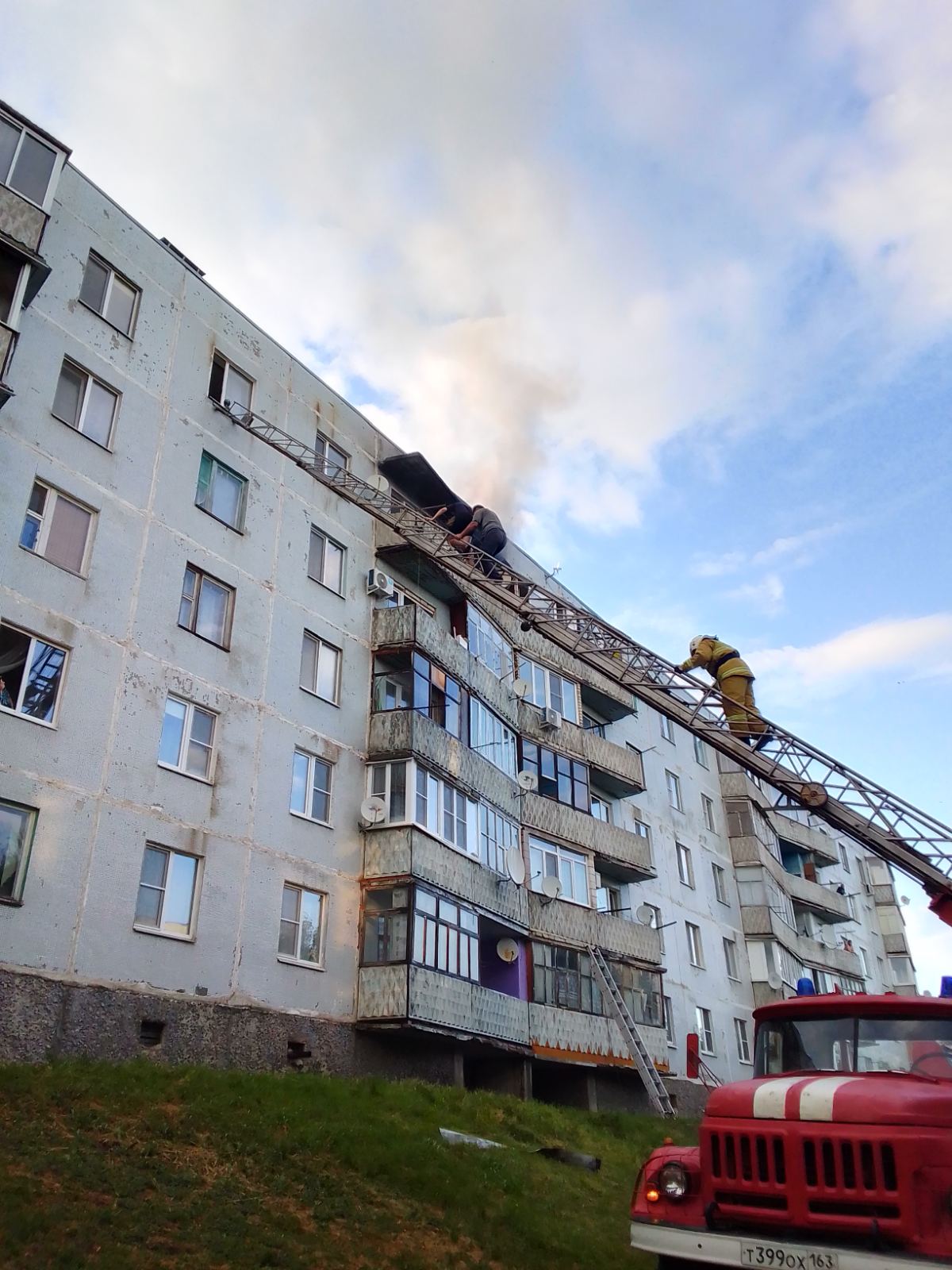 